白鳥小学校跡地利用に関連した周辺地域の要望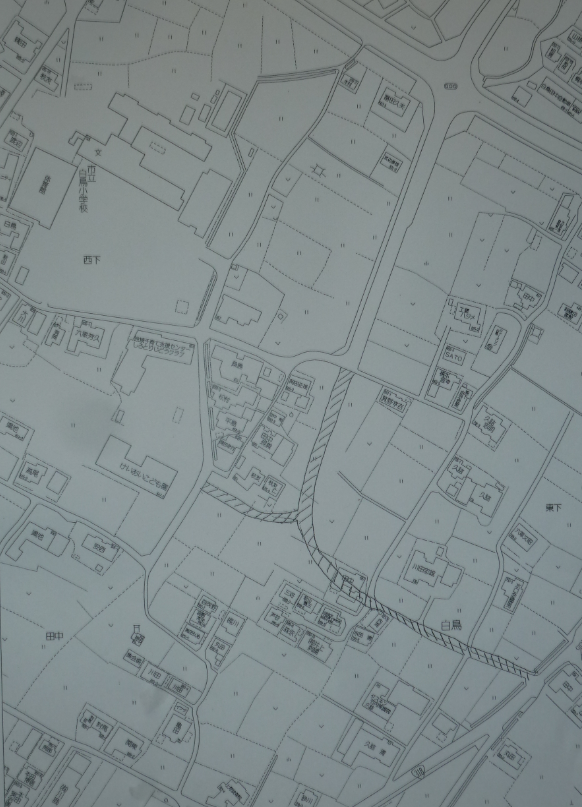 